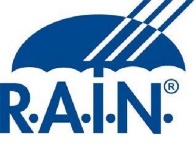 Serving the Community Since 1964www.RainInc.orgR.A.I.N. ALZHEIMER’S CAREGIVER LINK PROGRAM REFERRALCAREGIVER NAME:  ___________________________________________________________ ___                                  ADDRESS: ______________________________________ APT. #  _________________________                                      CITY:________________________STATE__________________ZIP CODE__________________TELEPHONE:___________________________CELLULAR:_______________________________EMAIL:_________________________________________________________________________PRIMARY LANGUAGE SPOKEN: ____________________________________________________ Female 	      Male	   Transgender           DOB: _________________________________   ________________________________________________________________________________RELATIONSHIP TO PERSON YOU ARE CARING FOR: __________________________________NAME OF PERSON YOU ARE CARING FOR:__________________________________________ Female 	     Male	 Transgender          DOB: ___________________________________LIVES WITH:  Alone    With family    Other   __________________________________________MARITAL STATUS:  Married	 Widowed	 Single	 Divorced	 SeparatedRACE:  Hispanic	 Black/African American	 White/Caucasian     Other____________PRIMARY LANGUAGE SPOKEN: __________________DIAGNOSED:  yes    no    DIAGNOSIS:______________________________________________DIAGNOSIS DATE:_______________________ DIAGNOSIS DOCTOR:______________________TO BE COMPLETED BY REFERRING PROVIDERREFERRING PERSON/AGENCY:______________________________DATE:______________PHONE: ___________________  EMAIL: ___________________________________________ EDUCATION AND TRAINING   WELLNESS SESSIONS    R.A.I.N. SERVICES